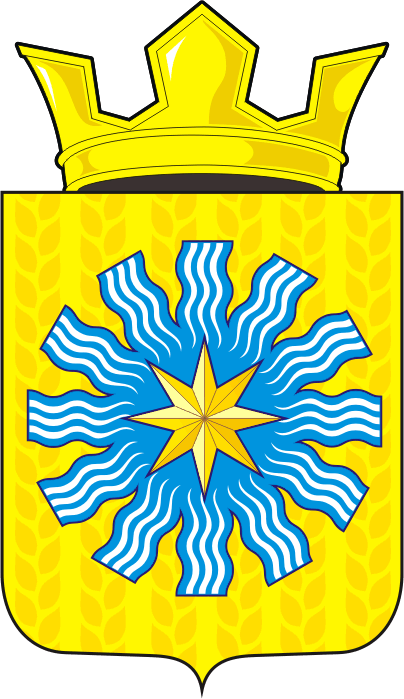 СОВЕТ ДЕПУТАТОВМУНИЦИПАЛЬНОГО ОБРАЗОВАНИЯАЛЕКСАНДРОВСКИЙ СЕЛЬСОВЕТСАРАКТАШСКОГО РАЙОНАОРЕНБУРГСКОЙ ОБЛАСТИТРЕТИЙ СОЗЫВР Е Ш Е Н И Евнеочередного сорок пятого заседания Совета депутатовАлександровского сельсовета третьего созыва28.10.2019                              с. Вторая Александровка                             № 161Совет депутатов Александровского сельсоветаРЕШИЛ:                         	              Утвердить отчет об исполнении бюджета за 9 месяцев 2019 года по доходам в сумме 2 757 744,68 рублей  и по расходам в сумме 2 982 387,56 рублей с превышением расходов над доходами в сумме 224 642,88 рублей со следующими показателями:      По доходам бюджета по кодам видов доходов, подвидов доходов за 9 месяцев 2019 года согласно приложению 2;      По распределению бюджетных ассигнований бюджета по разделам и подразделам, целевым статьям и видам расходов классификации расходов бюджета за 9 месяцев 2019 года согласно приложению 3;      По источникам внутреннего финансирования дефицита бюджета за 9 месяцев 2019 года согласно приложению 1;     1.2.  Настоящее решение подлежит размещению на официальном сайте  администрации Александровского сельсовета в сети Интернет не позднее 10 дней со дня его подписания.2.  Контроль за исполнением данного решения возложить на постоянную комиссию по бюджетной, налоговой и финансовой политике, собственности и экономическим вопросам, торговле и быту (Кабелькова Т.А.)Председатель Совета депутатов сельсовета                       Глава муниципального образования                                          Е.Д. РябенкоРазослано: постоянной комиссии, прокуратуре района, официальный сайт администрации МО Александровский сельсовет в сети Интернет.     На основании статей 12, 132 Конституции Российской Федерации, статей 9,32 Бюджетного кодекса Российской Федерации, статьи 35 Федерального закона от 06.10.2003 № 131-ФЗ «Об общих принципах организации местного самоуправления в Российской Федерации» и статьи 22 Устава муниципального образования Александровский сельсовет, рассмотрев итоги исполнения бюджета за 9 месяцев 2019 года.